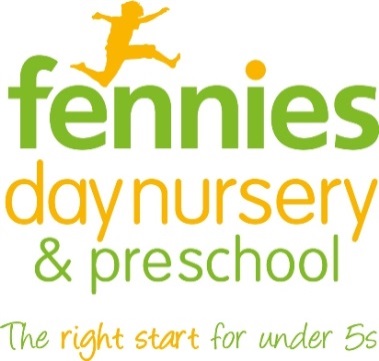 News release		10th August 2015Fennies Raises Thousands of Pennies for Charity!Three senior staff members from Fennies day nurseries have completed a 100-mile cycle ride raising £3000 for two children’s charities: Sparks and Clic Sargent.On Sunday 2nd August, Fennies’ owner Steven Fenn, Director of Childcare Services John Warren and Acquisitions Manager John Samuel took part in the Prudential RideLondon-Surrey 100 sportive. Steven Fenn and John Warren chose to raise money for Sparks, a children’s medical research charity which funds research into any condition that can affect children’s health. John said: “It was a long, tough journey but it was a great day. We are overwhelmed by the amount of support we have received and are extremely grateful to everyone who has sponsored us.“In order to make a lasting difference to children’s health in the future, it is vital that we provide funds for medical research. Sparks, like Fennies, wants to give every child the best possible start in life and therefore it was the perfect partnership.” John Samuel raised money for Clic Sargent which helps children and young people with cancer. Between the three of them they raised £3000 which will be split equally between the two charities. Steven managed to complete the ride in five-and-a-half hours, followed by John Warren and John Samuel who did it in six-and-a-half hours. The ride, which was part of the 2015 Prudential RideLondon festival of cycling, started in the Queen Elizabeth Olympic Park and then followed a 100-mile route through London, into the beautiful Surrey countryside, before finishing on the Mall in central London. Over 95,000 cyclists took part in the annual two-day festival, over the weekend of 1st August and 2nd August, which Mayor of London Boris Johnson called “the greatest mass-participation cycling event in the world.”EndsNotes to editors:Fennies runs eight childcare settings in Croydon, Horley, Bromley, Purley, Sanderstead, Epsom and Beckenham.The company has opened three new nurseries in Bromley, Epsom and Horley since September 2014.Fennies has over 20 years’ experience in the childcare sector.Fennies won the Medium Apprenticeship Employer of the Year category at the National Apprenticeship Awards 2012 and the Mayor’s Fund for London Award for Apprentice Employer of the Year 2015.Prudential Ride was developed by the Mayor of London and celebrates the legacy for cycling created by the London 2012 and Paralympic Games. Sparks, established in 1991, raises money to fund pioneering children’s medical research. Clic Sargent, was formed in 2005, and is the UK’s leading cancer charity for children, young people and their families. 